«Любимый город» «Сүйікті қалам»«Сауран» балалар жасөспірімдер клубында «Жігер» БЖК тәрбиеленушілері үшін «Рухани жанғыру» бағдарламасы аясында «Любимый город» («Сүйікті қалам») тақырыбына шеберлік-классы өтті.  Шеберлік-класын Павлодар қаласының  жас суретшісі Артур Русаков өткізді.Балалар суретшінің шығармашылығымен танысты. Артур Русаковтын жұмыстары  әр түрлі стильде орындалды, балаларды өте қызықтырды. Балалар қаламыздың көрікті  главпочтампт ғимаратын салды.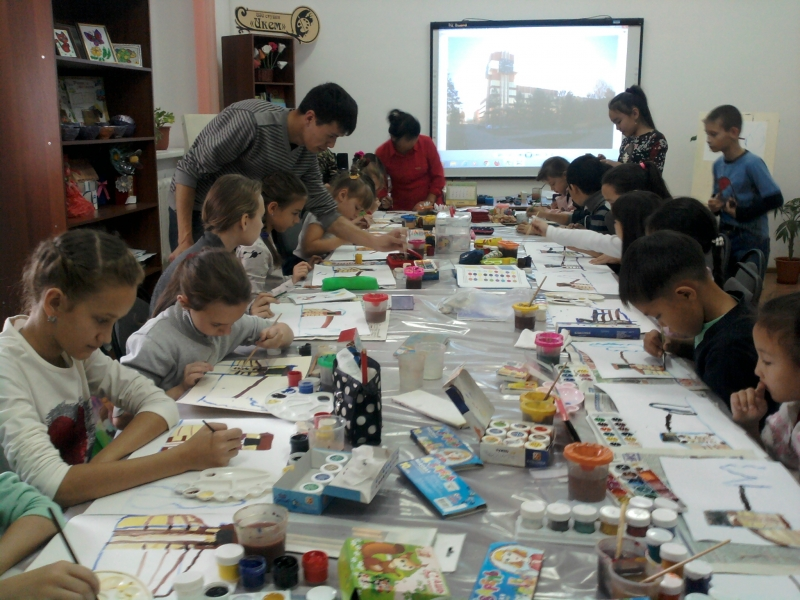 Іс-шара қызықты өтті. Уақыт жылдам өте шықты. Бейнелеу өнері саласында алған білім мен дағдыларды одан ары қарай пайдаланады деп сенудеміз, ал шақырылған қонақтармен және көрермендерге қызықты ойындар ұсынылды.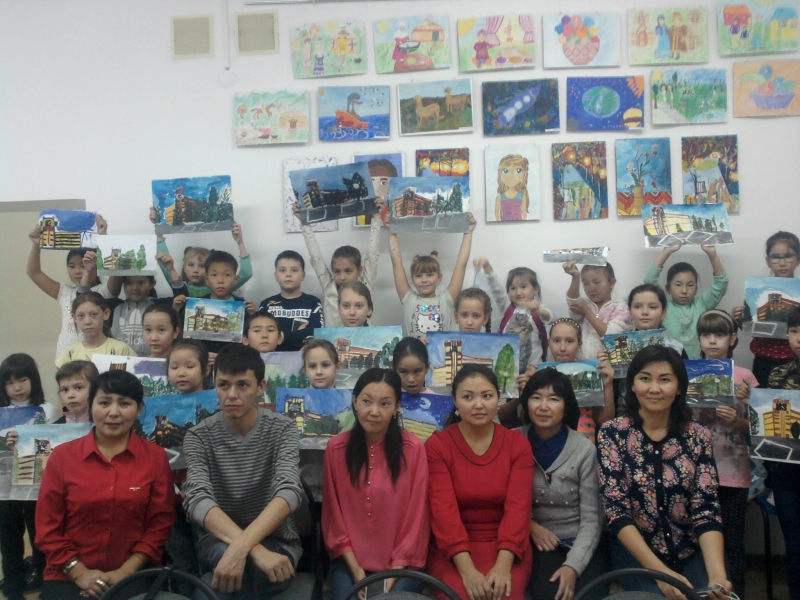 